Booking TEL +39 06 45554085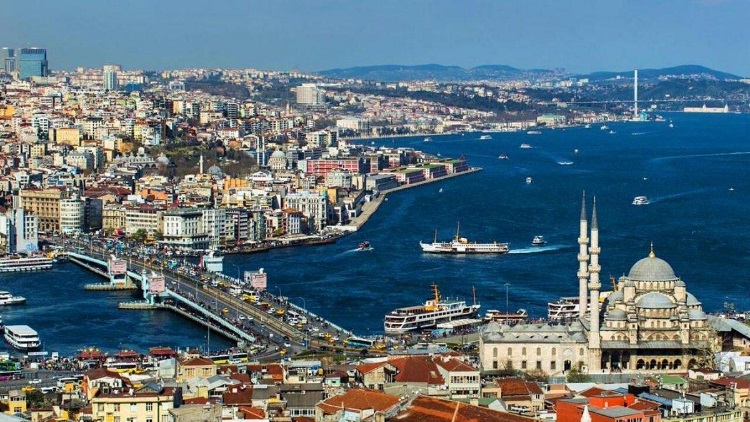 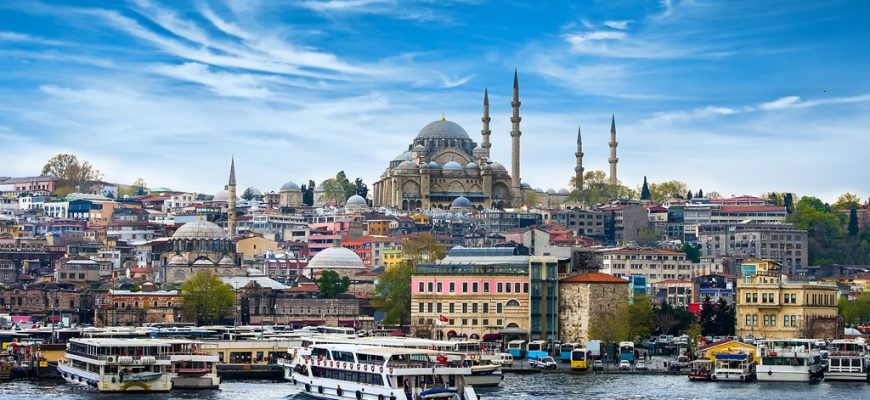 info@evasionicral.com - www.evasionicral.com  Istanbul: Volo + Hotel Partenze da Roma FCO Partenza Speciale Festa della Liberazione 25-28 Aprile 2019I Prezzi Includono:											          - Voli a/r da/per aeroporti indicati con l’adeguamento carburante incluso e catering venduto a bordo- Pernottamento di 3 notti in albergo prescelto con trattamento BB - Trasferimenti collettivi da/per Aeroporto accompagnati dal personale locale parlante italiano.I Prezzi Non Includono:- Tasse aeroportuali di € 85,00 per persona.- Extra personali, escursioni facoltative ed assicurazione.
Operativi Voli: 25.04.19		PC 1222	Roma FCO 	11:40 	Istanbul SAW	15:1528.04.19		PC 1223	Istanbul IST 	11.35 	Roma FCO	13.25	HotelQUOTAHotel Antik 4* zona Antica “o similare” In camera standard doppia/tripla€ 330,00Supplemento Singola€ 86,00Primo Bambino 2-5 anni non compiuti€ 220,00Primo Bambino 6-12 anni non compiuti€ 260,00Hotel Konak 4* Zona Taksim “o similare”In camera standard doppia/tripla€ 350,00Supplemento Singola€ 126,00Primo Bambino 2-5 anni non compiuti€ 220,00Primo Bambino 6-12 anni non compiuti€ 280,00Hotel Holiday Inn City 5* Zona Antica “o similare”In camera standard doppia/tripla€ 370,00Supplemento Singola€ 146,00Primo Bambino 2-5 anni non compiuti€ 220,00Primo Bambino 6-12 anni non compiuti€ 300,00Hotel Point Taksim 5* Zona Taksim “o similare”In camera standard doppia/tripla€ 387,00Supplemento Singola€ 146,00Primo Bambino 2-5 anni non compiuti€ 220,00Primo Bambino 6-12 anni non compiuti€ 320,00